Variables and EquationsVariables and EquationsVariables and EquationsVariables and EquationsEvaluates a numerical expression using the order of operations   2  (30 + 18) – 3 = 2 × 48 – 3                               = 96 – 3                               = 93“I have to do the operation in brackets first, then the multiplication, and then the subtraction.”(« Je dois d'abord effectuer l'opération entre parenthèses, puis la multiplication et enfin la soustraction. ») Writes an algebraic expression to describe an unknown value Subtract five from a number then multiply by two(n – 5)  2“I let n represent the number. 
I used brackets so 5 would be subtracted first.”(« J'ai laissé n représenter le nombre.J'ai utilisé des parenthèses pour que 5 soit soustrait en premier. »)Evaluates an algebraic expression using substitution (n – 5)  2“To find the value of the expression when n equals 12, I substitute 
12 for n.”(« Pour trouver la valeur de l'expression lorsque n est égal à 12, je remplace n par 12. »)(n – 5)  2 = (12 – 5)  2                           = 7 × 2                           = 14Solves equations involving one operation using different strategies                        23 = e + 15               23 – 15 = e + 15 – 158 = e“I used the inverse operation, subtracting 15 from each side.”(« J’ai utilisé l’opération inverse en soustrayant 15 de chaque côté. »)Observations/DocumentationObservations/DocumentationObservations/DocumentationObservations/DocumentationVariables and Equations (cont’d)Variables and Equations (cont’d)Variables and Equations (cont’d)Variables and Equations (cont’d)Solves equations involving two operations using different strategies 29 = 3z + 229  2 = 3z + 2  2                     27 = 3z                      =    
                       9 = z “I performed the order of operations in the reverse order to isolate the variable. I subtracted 2 from each side, then divided each side by 3.”(« J'ai effectué l'ordre des opérations dans l'ordre inverse pour isoler la variable.  J'ai soustrait 2 de chaque côté, puis j'ai divisé chaque côté par 3. ») Verifies the solution to an equation29 = 3z + 2 “To verify, substitute z = 9.            Left side = 29          Right side = 3(9) + 2                           = 27 + 2  = 29
Since the left side equals the right side, my solution is correct.”(« Pour vérifier, remplacer z = 9.      Côté gauche = 29         Côté droit = 3(9) + 2     = 27 + 2                         = 29Puisque le côté gauche est égal au côté droit, ma solution est correcte. ») Solves problems using equations involving one or two operationsKairis sold 16 tickets. 
That is twice as many tickets as Grace sold. 
How many tickets did Grace sell?Let t represent the number of tickets Grace sold.         2t = 16
          = 
         t = 8“So, Grace sold 8 tickets.”(« Donc, Grace a vendu 8 billets. »)Flexibly works with equations to solve problems using a variety of strategiesAt the grocery store, there are 5 lines of people at the checkouts. There are the same number of people in each line.
The manager counts to determine the total number of people at the checkouts, including 6 employees (including the manager). They counted 51 people. 
How many people are in each line?Let n represent the number of people in each line.5n + 6 = 515n + 6 – 6 = 51 – 6       5n = 45        n = 9“I know 5 × 9 = 45, so n = 9.
There are 9 people in each line.”(« Je sais que 5 x 9 = 45, donc n = 9 Il y a 9 personnes dans chaque file. ») Observations/DocumentationObservations/DocumentationObservations/DocumentationObservations/DocumentationUsing Variables to Represent a Problem as an EquationUsing Variables to Represent a Problem as an EquationUsing Variables to Represent a Problem as an EquationUsing Variables to Represent a Problem as an EquationInterprets word problems/pictures and identifies the unknown part Our class needs to set up rows 
of 6 chairs for a presentation. 
There are 30 chairs altogether. 
How many rows do we need?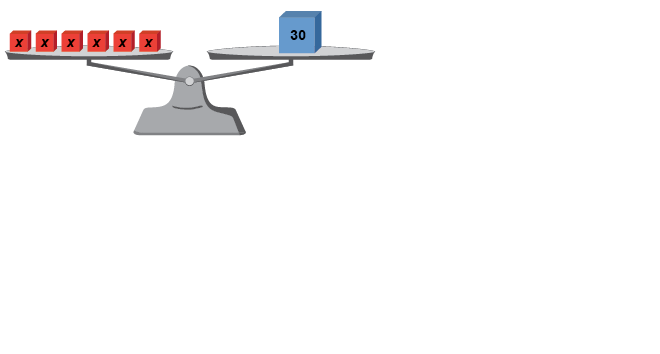 “The unknown is the number of rows of 6 chairs needed to make an array of 30 chairs.”(« L'inconnue est le nombre de rangées de 6 chaises nécessaires pour obtenir une matrice de 30 chaises. »)Translates word problems into equations using variables, operations, and numbers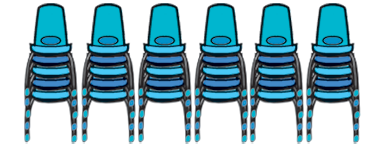 “The unknown, n, is the number of rows. I know there are 6 chairs in each row and a total of 30 chairs. 
So, 6n = 30.”(« L'inconnue, n, est le nombre de rangées. Je sais qu'il y a 6 chaises dans chaque rangée et un total de 30 chaises.
Donc, 6n = 30. »)Describes equivalent relationships using more than one equation (including formulas)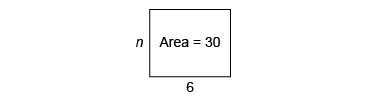 “I know the area of a rectangle is base multiplied by height, which is 30. If the base is 6, then the height must be n. I could write the equation 30 = 6n or 30 ÷ 6 = n.”(« Je sais que l'aire d'un rectangle est la base multipliée par la hauteur, soit 30. Si la base est 6, alors la hauteur doit être n. Je pourrais écrire l'équation 30 = 6n ou 30 ÷ 6 = n. »)Flexibly writes algebraic equations using a variety of strategies                   6n = 30                  30 ÷ n = 6“I can use the inverse operation 
to rewrite the equation.”(« Je peux utiliser l’opération inverse pour réécrire une équation. »)Observations/DocumentationObservations/DocumentationObservations/DocumentationObservations/Documentation